课后小测答案1．1．6；-2002．0；负数3．（1）13；（2）5.4；（3）6；（4）-9；（5）-84．0．8；3．25．3的相反数是-3，-1的相反数是1,5的相反数是-5,0的相反数是0，在数轴上标出这些数即可．6．这些数的相反数依次是：-5；-78；100；2.8；-， ，0，-．参赛登记表参赛登记表*教师姓名：*性别：所在地：身份证号：*学校：教龄：年级：学科：*学科网账号：*QQ号：*手机号码：*邮箱：备注：带*为必填项目。备注：带*为必填项目。相反数相反数一、学习目标1．掌握相反数的概念；2．会求一个已知数的相反数；3．体验数形结合思想；4．根据相反数的意义化简符号．二、知识回顾1．数轴的三要素是什么？在下面画出一条数轴：　　原点、正方向和单位长度．　　2．在上面的数轴上描出表示5、—2、—5、+2 这四个数的点．3．观察上图并填空：数轴上与原点的距离是2的点有　　２　　个，这些点表示的数是　　２、-２　　；与原点的距离是5的点有　　2　　个，这些点表示的数是　　5、-5　　．三、新知讲解1．相反数的几何意义数轴上表示互为相反数的两个数的点关于　　原点　　对称．2．相反数的概念像2和—2、5和—5、3和—3这样，只有　　符号　　不同的两个数叫做互为相反数．把其中一个数叫做另一个数的　　相反数　　．特别地，0的相反数是　　0　　．四、典例探究1．相反数的几何意义【例1】如果a是一个正数，那么数轴上与原点的距离是a的点有两个，即一个表示a，另一个是    ，它们分别在原点的左边和右边，我们说，这两点关于         ． a和     互为相反数，也就是说，-a是     的相反数．【解析】根据相反数的几何意义可知空白处依次填：-a；原点对称；-a；a．总结:互为相反数的两个数分别位于原点的两侧，且到原点的距离相等，我们也说数轴上表示互为相反数的两个数的点关于原点对称．相反数是成对出现的，不能说单独的一个数是相反数，只能说一个数是另一个数的相反数．练1数轴上表示相反数的两个点和原点的距离       ．【解析】根据相反数的几何意义可知：数轴上表示相反数的两个点和原点的距离相等．2．相反数的概念辨析【例2】判断下列说法正误．（1）-5是相反数．（   ）（2）-5是5的相反数，5不是-5的相反数．（   ）（3）符号相反的两个数叫做互为相反数．（   ）【解析】（1）错误．相反数是成对出现的，是两个数之间的关系，它们不能单独存在，所以“-5是相反数”是错误的．（2）错误．是相反数的两个数之间的关系是相互的，故：-5是5的相反数，5也是-5的相反数．（3）错误．符号相反的两个数不一定互为相反数，比如-2和3的符号相反，但不是相反数．总结：只有符号不同的两个数叫做互为相反数．理解相反数的定义，要注意以下几点：①相反数是成对出现的，是指两个数之间的特殊关系，它们不能单独存在，不能说“－2是相反数”；②是相反数的两个数之间的关系是相互的,如的相反数是,反之的相反数是;③“只有”指的是仅仅是符号不同，而数字（绝对值）是相同的，如-3和5不是相反数，因为它们的符号和数字都不同．练2判断说法正误．因为向东6米和向西3米是一对相反意义的量，如果规定向东是正方向，向东6米可以记作+6米，向西3米可以记作-3米，所以+6和-3互为相反数．（    ）【解析】错误．只有符号不同的两个数互为相反数，“只有”指的是仅仅是符号不同，而数字（绝对值）是相同的．所以+6和3不互为相反数．3．求一个数的相反数【例3】2.5的相反数是        ，-和       是互为相反数，        的相反数是2010．【解析】根据相反数的定义可得：-2.5； ；-2010．总结：根据相反数的定义，在一个数的前面添上“-”号，就表示这个数的相反数，即-a是a的相反数．如-3是3的相反数，-（-3）是-3的相反数，所以-（-3）=3，因此，当a是负数时，-a是正数．练3７是      的相反数；a-4的相反数是       ．【解析】根据相反数的定义可知：7是-7的相反数；a-4的相反数是4-a．4．根据相反数的意义化简符号 【例4】-（-8）=     ，-{-[-(+5)]}=     ，-{-（+3）}=       ．【解析】根据相反数的概念或负号个数的奇偶性化简含多重符号的数：-（-8）=8，-{-[-(+5)]}=-5，-{-（+3）}=3．总结：多重符号的化简，可以从相反数的概念去理解，如-（-8）表示-8的相反数，即为8；有小括号、中括号、大括号的，先去小括号，再去中括号，最后去大括号．还可以按如下规律化简：①把所有的正号去掉；②当负号的个数是偶数时，结果为正，当负号的个数是奇数时，结果为负数．练4简化符号．-(+0.52)=       ，-(-38)=      ，-(-1.75)=       ，-{-(+2.8)}=      ．【解析】我们可以根据相反数的概念或负号个数的奇偶性简化符号：-(+0.52)= -0.52 ，-(-38)= 38 ，-(-1.75)= 1.75 ，-{-(+2.8)}= 2.8 ．五、课后小测一、填空题（共4小题）1．-1.6的相反数是         ,200的相反数是         ．2．相反数等于它本身的数是         ,相反数大于它本身的数是         ．3．填空：(1)如果a＝-13，那么-a＝         ；(2)如果-a＝-5.4，那么a＝         ；(3)如果-x＝-6，那么x＝    ；(4)-x＝9，那么x＝       ；(5)如果a与8互为相反数，那么a=    ．4．化简：-（-0.8）=       ，-[-（+3.2）]=       ．二、解答题（共2小题）5．在数轴上标出3，-1．5，0各数与它们的相反数．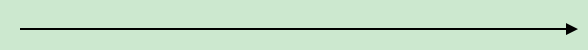 6．写出下列各数的相反数．5，78，-100，-2.8，，-，0， 